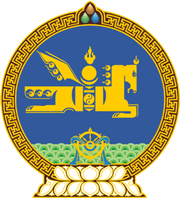 МОНГОЛ УЛСЫН ХУУЛЬ2023 оны 06 сарын 16 өдөр                                                                  Төрийн ордон, Улаанбаатар хотЭРҮҮЛ МЭНДИЙН ДААТГАЛЫН САНГИЙН   2023 ОНЫ ТӨСВИЙН ТУХАЙ ХУУЛЬД   ӨӨРЧЛӨЛТ ОРУУЛАХ ТУХАЙ1 дүгээр зүйл.Эрүүл мэндийн даатгалын сангийн 2023 оны төсвийн тухай хуулийн дараах зүйлийг доор дурдсанаар өөрчлөн найруулсугай:1/3 дугаар зүйл:“3 дугаар зүйл.Эрүүл мэндийн даатгалын санд 2023 оны төсвийн жилд төсвийн ерөнхийлөн захирагч доор дурдсан хэмжээтэй орлого төвлөрүүлнэ:                                                                                                                                          ”2/5 дугаар зүйл:“5 дугаар зүйл.2023 оны төсвийн жилд төсвийн ерөнхийлөн захирагч доор дурдсан төсөв зарцуулна: ”2 дугаар зүйл.Энэ хуулийг 2023 оны 06 дугаар сарын 16-ны өдрөөс эхлэн дагаж мөрдөнө.		МОНГОЛ УЛСЫН 		ИХ ХУРЛЫН ДАРГА 				Г.ЗАНДАНШАТАРД/дОрлогын төрөлОрлогын төрөлДүн 
/сая төгрөгөөр/1Эрүүл мэндийн сайдЭрүүл мэндийн сайд1,603,474.61.1 Ажил олгогч, даатгуулагчаас төлөх шимтгэл636,407.11.2Төрөөс эрүүл мэндийн даатгалыг нь хариуцах иргэдийн улсын төсвөөс төлөх шимтгэл252,060.11.3 Төр хариуцах тусламж, үйлчилгээний санхүүжилт687,445.31.4 Бусад даатгуулагчаас төлөх шимтгэл27,562.1Нийт орлогоНийт орлогоНийт орлого1,603,474.6Д/дЗарлагын төрөлЗарлагын төрөлДүн 
/сая төгрөгөөр/1Эрүүл мэндийн сайдЭрүүл мэндийн сайд1,603,474.61.1Эрүүл мэндийн даатгалын сангаас хариуцах тусламж, үйлчилгээний санхүүжилт688,550.51.2Төрөөс хариуцах тусламж, үйлчилгээний санхүүжилт773,938.61.3Эмийн санд олгох89,982.51.4Үйл ажиллагааны урсгал зардал11,003.11.5Эрсдэлийн сан40,000.0Нийт зарлагаНийт зарлагаНийт зарлага1,603,474.6